			Toimitetaan esimiehelle			Esimies toimittaa lomakkeen henkilöstötoimistoon, jossa sitä säilytetään 3 kk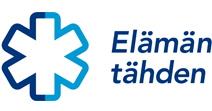 Henkilötietoilmoitus Uusi tieto; täytetään kaikki kohdat Muutostiedot; täytetään *-merkityt kohdat Pankkitilin muutos, katso **ohjeHenkilötietoilmoitus Uusi tieto; täytetään kaikki kohdat Muutostiedot; täytetään *-merkityt kohdat Pankkitilin muutos, katso **ohjeHenkilötietoilmoitus Uusi tieto; täytetään kaikki kohdat Muutostiedot; täytetään *-merkityt kohdat Pankkitilin muutos, katso **ohjeHenkilötietoilmoitus Uusi tieto; täytetään kaikki kohdat Muutostiedot; täytetään *-merkityt kohdat Pankkitilin muutos, katso **ohjeHenkilötietoilmoitus Uusi tieto; täytetään kaikki kohdat Muutostiedot; täytetään *-merkityt kohdat Pankkitilin muutos, katso **ohjeMuutokset voimassa alkaen:Muutokset voimassa alkaen:Muutokset voimassa alkaen:Muutokset voimassa alkaen:Täytä tekstaten tai koneellaTäytä tekstaten tai koneellaTäytä tekstaten tai koneellaTäytä tekstaten tai koneellaTäytä tekstaten tai koneellaTäytä tekstaten tai koneellaTäytä tekstaten tai koneellaTäytä tekstaten tai koneellaTäytä tekstaten tai koneellaTäytä tekstaten tai koneellaSukunimi (virallinen) *Sukunimi (virallinen) *Etunimet (viralliset)*Etunimet (viralliset)*Etunimet (viralliset)*Etunimet (viralliset)*Etunimet (viralliset)*Etunimet (viralliset)*Henkilötunnus*Henkilötunnus*Entinen sukunimiEntinen sukunimiPuhelin työhönPuhelin työhönPuhelin työhönPuhelin työhönPuhelin työhönPuhelin kotiinLääkärin SV-numeroLääkärin SV-numeroLähiosoiteLähiosoiteLähiosoiteLähiosoitePostinumero ja postitoimipaikkaPostinumero ja postitoimipaikkaPostinumero ja postitoimipaikkaPostinumero ja postitoimipaikkaPostinumero ja postitoimipaikkaPostinumero ja postitoimipaikkaAikaisempaa palvelua Pirkanmaan sairaanhoitopiirin ky:ssäAikaisempaa palvelua Pirkanmaan sairaanhoitopiirin ky:ssäAikaisempaa palvelua Pirkanmaan sairaanhoitopiirin ky:ssäAikaisempaa palvelua Pirkanmaan sairaanhoitopiirin ky:ssäYleissivistysYleissivistysYleissivistysYleissivistysYleissivistysYleissivistys ei ole	 on viimeksi vuonna kansakoulu	 keskikoulu    peruskoulu   ylioppilas kansakoulu	 keskikoulu    peruskoulu   ylioppilas kansakoulu	 keskikoulu    peruskoulu   ylioppilas kansakoulu	 keskikoulu    peruskoulu   ylioppilas kansakoulu	 keskikoulu    peruskoulu   ylioppilas kansakoulu	 keskikoulu    peruskoulu   ylioppilasPankin nimi			Pankin nimi			Pankin nimi			Pankin nimi			Täydellinen IBAN-pankkitilin numero (FI -alkuinen, 18 merkkiä pitkä)Täydellinen IBAN-pankkitilin numero (FI -alkuinen, 18 merkkiä pitkä)Täydellinen IBAN-pankkitilin numero (FI -alkuinen, 18 merkkiä pitkä)Täydellinen IBAN-pankkitilin numero (FI -alkuinen, 18 merkkiä pitkä)Täydellinen IBAN-pankkitilin numero (FI -alkuinen, 18 merkkiä pitkä)Täydellinen IBAN-pankkitilin numero (FI -alkuinen, 18 merkkiä pitkä)**Pankkitilimuutokset ilmoitetaan HR-työpöydältä kohdasta Omat henkilötiedot / Henkilötietojen muutos.**Pankkitilimuutokset ilmoitetaan HR-työpöydältä kohdasta Omat henkilötiedot / Henkilötietojen muutos.**Pankkitilimuutokset ilmoitetaan HR-työpöydältä kohdasta Omat henkilötiedot / Henkilötietojen muutos.**Pankkitilimuutokset ilmoitetaan HR-työpöydältä kohdasta Omat henkilötiedot / Henkilötietojen muutos.**Pankkitilimuutokset ilmoitetaan HR-työpöydältä kohdasta Omat henkilötiedot / Henkilötietojen muutos.**Pankkitilimuutokset ilmoitetaan HR-työpöydältä kohdasta Omat henkilötiedot / Henkilötietojen muutos.**Pankkitilimuutokset ilmoitetaan HR-työpöydältä kohdasta Omat henkilötiedot / Henkilötietojen muutos.**Pankkitilimuutokset ilmoitetaan HR-työpöydältä kohdasta Omat henkilötiedot / Henkilötietojen muutos.**Pankkitilimuutokset ilmoitetaan HR-työpöydältä kohdasta Omat henkilötiedot / Henkilötietojen muutos.**Pankkitilimuutokset ilmoitetaan HR-työpöydältä kohdasta Omat henkilötiedot / Henkilötietojen muutos.Ansioerittelyn / palkkalaskelman lähetys. Valitse vain yksi vaihtoehto.Ansioerittelyn / palkkalaskelman lähetys. Valitse vain yksi vaihtoehto.Ansioerittelyn / palkkalaskelman lähetys. Valitse vain yksi vaihtoehto.Ansioerittelyn / palkkalaskelman lähetys. Valitse vain yksi vaihtoehto.Ansioerittelyn / palkkalaskelman lähetys. Valitse vain yksi vaihtoehto.Ansioerittelyn / palkkalaskelman lähetys. Valitse vain yksi vaihtoehto.Ansioerittelyn / palkkalaskelman lähetys. Valitse vain yksi vaihtoehto.Ansioerittelyn / palkkalaskelman lähetys. Valitse vain yksi vaihtoehto.Ansioerittelyn / palkkalaskelman lähetys. Valitse vain yksi vaihtoehto.Ansioerittelyn / palkkalaskelman lähetys. Valitse vain yksi vaihtoehto. 1) Minulla on henkilökohtaiset verkkopankkitunnukset (palkkalaskelma nähtävissä/ tulostettavissa omassa verkkopankissa) 1) Minulla on henkilökohtaiset verkkopankkitunnukset (palkkalaskelma nähtävissä/ tulostettavissa omassa verkkopankissa) 1) Minulla on henkilökohtaiset verkkopankkitunnukset (palkkalaskelma nähtävissä/ tulostettavissa omassa verkkopankissa) 1) Minulla on henkilökohtaiset verkkopankkitunnukset (palkkalaskelma nähtävissä/ tulostettavissa omassa verkkopankissa) 1) Minulla on henkilökohtaiset verkkopankkitunnukset (palkkalaskelma nähtävissä/ tulostettavissa omassa verkkopankissa) 1) Minulla on henkilökohtaiset verkkopankkitunnukset (palkkalaskelma nähtävissä/ tulostettavissa omassa verkkopankissa) 1) Minulla on henkilökohtaiset verkkopankkitunnukset (palkkalaskelma nähtävissä/ tulostettavissa omassa verkkopankissa) 1) Minulla on henkilökohtaiset verkkopankkitunnukset (palkkalaskelma nähtävissä/ tulostettavissa omassa verkkopankissa) 1) Minulla on henkilökohtaiset verkkopankkitunnukset (palkkalaskelma nähtävissä/ tulostettavissa omassa verkkopankissa) 1) Minulla on henkilökohtaiset verkkopankkitunnukset (palkkalaskelma nähtävissä/ tulostettavissa omassa verkkopankissa)Ellei em. tunnuksia oleEllei em. tunnuksia oleEllei em. tunnuksia oleEllei em. tunnuksia oleEllei em. tunnuksia oleEllei em. tunnuksia oleEllei em. tunnuksia oleEllei em. tunnuksia oleEllei em. tunnuksia oleEllei em. tunnuksia ole 2) Sähköpostiosoite sähköpostipalkkalaskelmaa varten 2) Sähköpostiosoite sähköpostipalkkalaskelmaa varten 2) Sähköpostiosoite sähköpostipalkkalaskelmaa vartentaitaitaitaitaitaitaitaitaitai 3) Minulla ei ole henkilökohtaisia verkkopankkitunnuksia eikä sähköpostiosoitetta 3) Minulla ei ole henkilökohtaisia verkkopankkitunnuksia eikä sähköpostiosoitetta 3) Minulla ei ole henkilökohtaisia verkkopankkitunnuksia eikä sähköpostiosoitetta 3) Minulla ei ole henkilökohtaisia verkkopankkitunnuksia eikä sähköpostiosoitetta 3) Minulla ei ole henkilökohtaisia verkkopankkitunnuksia eikä sähköpostiosoitetta 3) Minulla ei ole henkilökohtaisia verkkopankkitunnuksia eikä sähköpostiosoitetta 3) Minulla ei ole henkilökohtaisia verkkopankkitunnuksia eikä sähköpostiosoitetta 3) Minulla ei ole henkilökohtaisia verkkopankkitunnuksia eikä sähköpostiosoitetta 3) Minulla ei ole henkilökohtaisia verkkopankkitunnuksia eikä sähköpostiosoitetta 3) Minulla ei ole henkilökohtaisia verkkopankkitunnuksia eikä sähköpostiosoitettaSuoritetut tutkinnot ja niiden suorittamisvuodetSuoritetut tutkinnot ja niiden suorittamisvuodetSuoritetut tutkinnot ja niiden suorittamisvuodetSuoritetut tutkinnot ja niiden suorittamisvuodetSuoritetut tutkinnot ja niiden suorittamisvuodetSuoritetut tutkinnot ja niiden suorittamisvuodetSuoritetut tutkinnot ja niiden suorittamisvuodetSuoritetut tutkinnot ja niiden suorittamisvuodetSuoritetut tutkinnot ja niiden suorittamisvuodetSuoritetut tutkinnot ja niiden suorittamisvuodetSuppea erikoisalaSuppea erikoisalaEllei tutkintoa suoritettu, missä vaiheessa opiskelua on (lukukausi tmv.)Ellei tutkintoa suoritettu, missä vaiheessa opiskelua on (lukukausi tmv.)Ellei tutkintoa suoritettu, missä vaiheessa opiskelua on (lukukausi tmv.)Ellei tutkintoa suoritettu, missä vaiheessa opiskelua on (lukukausi tmv.)Ellei tutkintoa suoritettu, missä vaiheessa opiskelua on (lukukausi tmv.)Ellei tutkintoa suoritettu, missä vaiheessa opiskelua on (lukukausi tmv.)Ellei tutkintoa suoritettu, missä vaiheessa opiskelua on (lukukausi tmv.)Ellei tutkintoa suoritettu, missä vaiheessa opiskelua on (lukukausi tmv.)Päiväys ja työntekijän allekirjoitusPäiväys ja työntekijän allekirjoitusPäiväys ja työntekijän allekirjoitusPäiväys ja työntekijän allekirjoitusPäiväys ja työntekijän allekirjoitusPäiväys ja työntekijän allekirjoitusPäiväys ja työntekijän allekirjoitusPäiväys ja työntekijän allekirjoitusPäiväys ja työntekijän allekirjoitusPäiväys ja työntekijän allekirjoitusTyöhönottaja täyttääTyöhönottaja täyttääTyöhönottaja täyttääTyöhönottaja täyttääTyöhönottaja täyttääTyöhönottaja täyttääTyöhönottaja täyttääTyöhönottaja täyttääTyöhönottaja täyttääTyöhönottaja täyttää työtodistukset / opiskelutodistukset esitetty ei ole esitetty esitetään työhön tullessa työtodistukset / opiskelutodistukset esitetty ei ole esitetty esitetään työhön tullessaAloittamispvm ja työyksikkö      /        20Aloittamispvm ja työyksikkö      /        20Aloittamispvm ja työyksikkö      /        20Aloittamispvm ja työyksikkö      /        20Aloittamispvm ja työyksikkö      /        20Aloittamispvm ja työyksikkö      /        20Aloittamispvm ja työyksikkö      /        20Aloittamispvm ja työyksikkö      /        20 työtodistukset / opiskelutodistukset esitetty ei ole esitetty esitetään työhön tullessa työtodistukset / opiskelutodistukset esitetty ei ole esitetty esitetään työhön tullessaPäiväys ja työhönottajan allekirjoitus      /        20Päiväys ja työhönottajan allekirjoitus      /        20Päiväys ja työhönottajan allekirjoitus      /        20Päiväys ja työhönottajan allekirjoitus      /        20Päiväys ja työhönottajan allekirjoitus      /        20Päiväys ja työhönottajan allekirjoitus      /        20Päiväys ja työhönottajan allekirjoitus      /        20Päiväys ja työhönottajan allekirjoitus      /        20